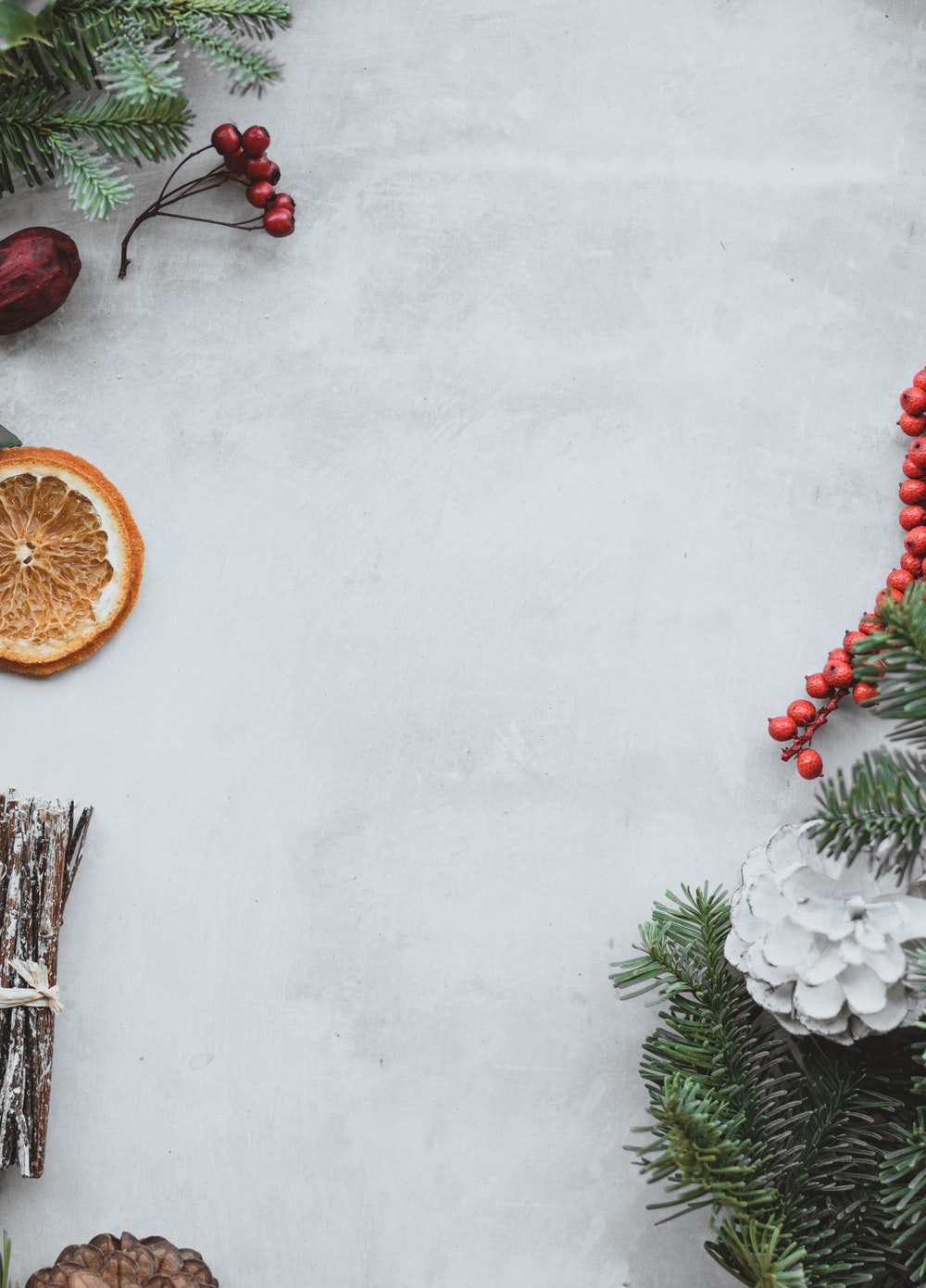 DIY Holiday Dinner“Party in a Box”Each Selection feeds 4-5 peopleEntrees:Roast Turkey Breast, natural jus…40.00Beef Brisket, BBQ Sauce…45.00Beef Shoulder Tenderloin…60.00Gorgonzola Cream & Whiskey-balsamic GlazeBacon-wrapped Pork Tenderloin…42.50Cranberry-ginger ChutneyClassic Chicken Picatta…20.00Parmesan & Black Pepper Polenta…22.00 (vegetarian)Roasted Red Pepper SauceHot Sides: Garlic Mashed Potatoes…6.00Roast Yukon Gold Potatoes…7.00Mashed Potatoes & Gravy…6.00Bread & Sage Stuffing…7.50Rum Sweet Potato Bake…8.50Wild Rice & Orzo Blend…15.00Glazed Whole Baby Carrots…15.50Buttered Corn…8.50Roasted Whole Green Beans…14.50Cold Sides:Harvest Salad; Balsamic Vinaigrette…20.00(Spring Greens, Apple slices, Craisins, Walnuts, Feta Cheese)Garden Salad; choice of dressing…10.50(Mixed Lettuce, Grape Tomatoes, Cucumbers, Carrots)Vintner’s Salad; Red Wine Vinaigrette…14.00(Romaine, Bacon, Mushrooms, Walnuts, Provolone)Caesar Salad; Caesar dressing…9.00(Romaine, Croutons, Parmesan Cheese)Cranberry-Orange Relish…6.00Artisan Dinner Rolls…6.50Potato Clover Rolls…5.00Cheddar-Jalapeño Cornbread…7.00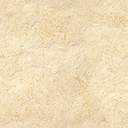 